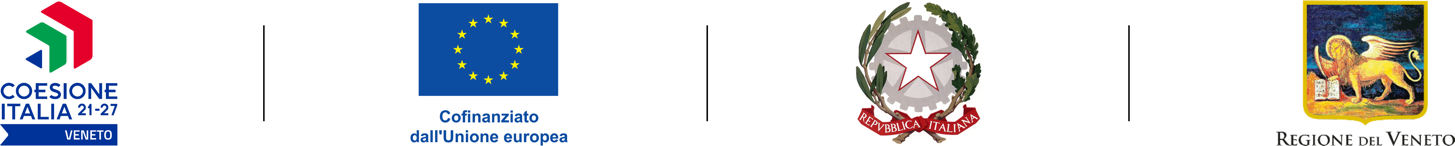 DOMANDA PER L’AMMISSIONE AL PROGETTOWork Experience Tecnico Amministrazione del PersonaleCod. 4387-0002-1304-2023approvato con l Decreto n. 207 del 04 aprile 2024 dalla Regione Veneto finanziato dal Fondo Sociale Europeo Plus 2021-2027 nell’ambito dell’iniziativa “FORTI: FORmazione e Tirocinio” Work Experience breve - DGR n. 1304 del 30/10/2023, obiettivo specifico ESO 4.1Il/la Sottoscritto/a Cognome__________________________________ Nome ___________________________Nato/a il ______________________ a ____________________________________ CHIEDEdi essere ammesso/a alla selezione del corso in oggetto.A tal fine DICHIARA:di aver preso visione dell’offerta del corso sopra indicato e di accettare tutte le condizioni e i requisiti in essa descritti;di essere a conoscenza del fatto che la prova di selezione per l’ammissione al corso si svolgerà secondo le modalità indicate nel bando di selezione pubblico.di rimettersi all’insindacabile giudizio della commissione di selezione per l’ammissione al corso.di provvedere a fornire eventuali dati e documenti richiesti collegati allo svolgimento del progetto in oggetto (documenti personali, DID)A tal fine SI ALLEGA la seguente documentazione a pena di esclusione alla partecipazione alla fase di selezione:Copia della Dichiarazione di Immediata Disponibilità alla ricerca di un lavoro rilasciata dal Centro per l’Impiego di competenza in corso di validità *Fotocopia fronte retro carta d’identità in corso di validità Fotocopia codice fiscale Curriculum vitae Fotocopia permesso di soggiorno (se cittadino/a straniero/a) Per eventuali dubbi contattare il numero 045 8969006 oppure scrivere una e-mail all’indirizzo info@pentaformazione.it Non saranno accettate domande non complete dei documenti previsti.Luogo e data _________________		 firma del richiedente______________________________---------------------------------------------------------------------------------------------------------------------------------------------------Spazio per la Segreteria OrganizzativaDOMANDA RICEVUTA IL ____/____/______ ALLE __________ TIMBRO E FIRMA ____________________DICHIARA INOLTRE Di essere disoccupato  Usufruire di altri finanziamenti pubblici 		 SI  NOLuogo e Data __________________________________FIRMA per esteso e leggibile __________________________________Informativa sul trattamento dei dati personali resa ai sensi dell’art. 13 Reg. 2016/679/UEGentile cliente,La presente per informarLa che presso la nostra azienda è effettuato il trattamento dei Suoi dati personali. Il trattamento viene effettuato nel rispetto dei criteri previsti dal regolamento europeo in materia di protezione dei dati personali, Reg. 2016/679/UE, in vigore dal 25 maggio 2018 (d’ora in avanti G.D.P.R.). Secondo la normativa indicata, il trattamento deve essere improntato ai principi di correttezza, liceità e trasparenza e di tutela della Sua riservatezza e dei Suoi diritti.1) Il titolare del trattamento è Penta Formazione S.r.l., in persona del proprio legale rappresentante pro tempore Savio Silvia, con sede legale in Via Malacchini, 14 – 37066 Sommacampagna (VR) tel.: 0458969006 e-mail: info@pentaformazione.it.2) I dati personali e particolari raccolti obbligatoriamente per l’espletamento del contratto, saranno raccolti senza necessità del Suo consenso espresso (secondo art. 6.1 lett. b), G.D.P.R.), sono utilizzati per seguenti finalità: Adempimento degli obblighi precontrattuali, contrattuali, fiscali o contabili derivanti dal rapporto con Lei in essere, e adempiere agli obblighi previsti dalla legge, regolamento, normativa comunitaria o Autorità e per la gestione dei rapporti commerciali nella misura necessaria per espletare al meglio il servizio richiesto;3) Modalità: i dati personali sono trattati dal titolare e da responsabili debitamente nominati per il corretto adempimento delle finalità indicate nel punto 2) mediante strumenti elettronici e archivi cartacei, nonché con l'impiego di misure di sicurezza atte a garantire la riservatezza dei dati personali e ad evitare indebiti accessi a soggetti non autorizzati.4) Comunicazione: i dati contabili/fiscali potranno essere comunicati a soggetti esterni debitamente nominati che svolgono attività per conto del titolare del trattamento quali a titolo esemplificativo: commercialista, istituti di credito e professionisti esterni correlati. I dati personali relativi a mezzi di comunicazione (telefono email ecc..) verranno utilizzati, previo consenso, da incaricati interni. Non è prevista la comunicazione a paesi terzi extra U.E e non è prevista la diffusione (es. social network, siti internet ecc..). Il titolare del trattamento non ricorre a processi automatizzati, compresa la profilazione, per il raggiungimento delle finalità previste nella presente informativa.5) Il Titolare tratterà i dati personali per il tempo necessario per adempiere alle finalità di cui sopra e comunque per non oltre 10 anni dalla cessazione del rapporto per le Finalità indicate.6) L’interessato ha diritto di chiedere al titolare del trattamento l'accesso ai Suoi dati personali ovvero la rettifica ovvero lacancellazione degli stessi o la limitazione del trattamento che la riguardano, ovvero ha diritto di opporsi al loro trattamento, oltre al diritto di richiedere la portabilità dei dati stessi.La richiesta può essere fatta a mezzo email o mezzo fax o raccomandata con oggetto: “richiesta da parte dell’interessato”specificando nella richiesta il diritto che l’interessato vuole esercitare (cancellazione, rettifica, portabilità, oblio), unitamente ad un valido indirizzo di posta elettronica/pec al quale recapitare il riscontro. Il titolare del trattamento o, chiunque dallo stesso incaricato, procederà a soddisfare la richiesta entro 30 giorni dalla data di ricevimento. Qualora la risposta fosse complessa, il tempo potrebbe allungarsi ad ulteriori 30 giorni, previa tempestiva comunicazione allo stesso interessato.Qualora ritenga opportuno far valere i suoi diritti, ha facoltà di proporre reclamo all’autorità di controllo competente,corrispondente al Garante privacy nazionale, con sede in Palazzo Monte Citorio 121, Roma.PRESA VISIONEL’interessato________________________________, letta l’informativa resa ai sensi del Reg. 2016/679/UE, con la sottoscrizione dichiara di aver compreso le finalità e le modalità del trattamento ivi descritte.Luogo e data _____________________Firma ___________________________Informativa sul trattamento dei dati personali delle persone fisicheModello per il Responsabile del trattamento ex art. 28 del DGPR ex art. 13, Regolamento 2016/679/UE - GDPRIn base al Regolamento 2016/679/UE (General Data Protection Regulation – GDPR) “ogni persona ha diritto alla protezione dei dati di carattere personale che la riguardano”. I trattamenti di dati personali sono improntati ai principi di correttezza, liceità e trasparenza, tutelando la riservatezza dell’interessato e i suoi diritti.Il Titolare del trattamento è la Regione del Veneto / Giunta Regionale, con sede a Palazzo Balbi - Dorsoduro, 3901, 30123 – Venezia.Il Delegato al trattamento dei dati che La riguardano, ai sensi della DGR n. 596 del 08.05.2018 pubblicata sul BUR n. 44 del 11.05.2018, è il Direttore della Direzione Lavoro.Il Responsabile della Protezione dei dati / Data Protection Officer designato dal Titolare del trattamento ha sede a Palazzo Sceriman, Cannaregio, 168, 30121 – Venezia. La casella mail, a cui potrà rivolgersi per le questioni relative ai trattamenti di dati che La riguardano, è: dpo@regione.veneto.it. Ai sensi dell’articolo 28 del (General Data Protection Regulation – GDPR), il Responsabile del trattamento è la Ente Penta Formazione srl (1) “che tratta dati personali per conto del Titolare del trattamento”, mettendo in atto misure tecniche ed organizzative adeguate in modo tale che il trattamento soddisfi i requisiti del Regolamento 2016/676/UE - GDPR e garantisca la tutela dei diritti dell’Interessato (colui al quale i dati personali si riferiscono).Il Responsabile del trattamento, previa autorizzazione della Regione del Veneto, può ricorrere, per l’esecuzione di specifiche attività di trattamento per conto del Titolare del trattamento, ai Partner Operativi del progetto approvato dall’Amministrazione regionale, quali Responsabili del trattamento dei dati personali (sub-responsabili), ai sensi dell’art. 28, par. 2 e par. 4, del Regolamento 2016/676/UE – GDPR.Il “punto di contatto” del Responsabile del trattamento o il Responsabile della Protezione dei dati / Data Protection Officer, ove designato, a cui potrà rivolgersi per le questioni relative ai trattamenti di dati che La riguardano, è Franco Perretta dpo@pentaformazione.it (2).  I dati personali sono trattati per l’espletamento dell’attività approvata e finanziata dall’Amministrazione regionale, giusta/o D.G.R. / D.D.R. di riferimento n. 614 del 07/08/2020 (3), per le connesse finalità amministrative e contabili, nonché per assicurare lo svolgimento da parte dell’Amministrazione regionale delle funzioni di monitoraggio, valutazione, sorveglianza e controllo delle attività approvate e finanziate dalla stessa, mediante l’inserimento dei dati personali dei destinatari e degli operatori coinvolti nelle predette attività nell’applicativo informatico regionale denominato “A39 – Monitoraggio Allievi Web”. La base giuridica del trattamento (ai sensi degli articoli 6 e/o 9 del Regolamento 2016/679/UE) è rappresentata dal Reg. UE 1303/13 e dalla normativa nazionale ed europea di settore in materia di fondi strutturali.I dati raccolti potranno essere trattati inoltre a fini di archiviazione (protocollo e conservazione documentale) nonché, in forma aggregata, a fini statistici, in conformità all’art. 89 del Regolamento 2016/679/UE – GDPR.I dati personali, trattati da persone autorizzate, non saranno comunicati né diffusi, salvi i casi previsti dalla normativa vigente. La gestione dei dati è informatizzata e manuale.Il periodo di conservazione, ai sensi dell’articolo 5, par. 1, lett. e) del Regolamento 2016/679/UE, è determinato in base alla vigente normativa nazionale ed europea di settore in materia di fondi strutturali e, in ogni caso, non supera il tempo necessario al conseguimento delle finalità per cui i dati sono raccolti e successivamente trattati.Le competono i diritti previsti dal Regolamento 2016/679/UE e, in particolare, potrà chiedere al Titolare del trattamento l’accesso ai dati personali che La riguardano, la rettifica, l’integrazione o, ricorrendone gli estremi, la cancellazione o la limitazione del trattamento, ovvero opporsi al loro trattamento.Ha diritto di proporre reclamo, ai sensi dell’articolo 77 del Regolamento 2016/679/UE, al Garante per la protezione dei dati personali con sede in Piazza di Monte Citorio n. 121, 00186 – ROMA, ovvero ad altra autorità europea di controllo competente. Il conferimento dei dati è necessario per la Sua partecipazione all’attività approvata e finanziata dall’Amministrazione regionale, giusta/o DGR/DDR già citata/o, nonché per l’adempimento di obblighi di legge a cui è soggetto il Responsabile del trattamento, previsti da normative regionali, nazionali ed europee per l’accesso ai finanziamenti pubblici in materia di fondi strutturali (Reg. UE 1303/13). Il mancato conferimento dei dati personali non consentirà la partecipazione all’attività approvata e finanziata dall’Amministrazione regionale, giusta/o DGR/DDR di cui sopra. 	PRESA VISIONEL’interessato________________________________, letta l’informativa resa ai sensi del Reg. 2016/679/UE, con la sottoscrizione dichiara di aver compreso le finalità e le modalità del trattamento ivi descritte.Luogo e data _____________________			Firma __________________________ACQUISIZIONE DEL CONSENSO da restituire firmata:Il sottoscritto _____________________________ nato a _____________________ il ____________ dichiara di aver ricevuto completa informativa ai sensi dell’art. 13 del D. L.vo 196/03, dell’art. 13 GDPR 679/16 e successivi, ed esprime il consenso* al trattamento, alla comunicazione ed alla diffusione dei propri dati qualificati come personali dalla citata legge per le finalità e per la durata precisate dall’informativa.  ACCONSENTO	 NON ACCONSENTOData ____________________	Firma dell’allievo/utente__________________________**** la negazione del consenso preclude la possibilità di partecipare alle iniziative dell’ente2.) esprime il consenso* al trattamento, alla comunicazione ed alla diffusione (esclusivamente in adempimento a normative inerenti i finanziamenti pubblici cui sottendono i corsi/progetti cui partecipo/chiedo di partecipare) anche dei propri dati qualificati come sensibili (art. 4 comma 1 lett. d. e art. 26) nei limiti e per le finalità e per la durata precisate dall’informativa (art 4 dell’informativa). ACCONSENTO	 NON ACCONSENTOData _____________________	Firma dell’allievo/utente__________________________**** la negazione del consenso preclude la possibilità di partecipare alle iniziative dell’ente3.) esprime il consenso** al trattamento e alla pubblicazione di fotografie collettive che rappresentano momenti di svolgimento dell’attività, su sito internet di PENTA FORMAZIONE o su opuscoli informativi dei risultati di progetto così come specificato al punto 5. dell’informativa. ACCONSENTO	 NON ACCONSENTOData ___________________	Firma dell’allievo/utente________________________________***** la negazione del consenso non preclude la possibilità di partecipare alle iniziative dell’ente***per la partecipazione di utenti minorenni la firma deve essere apposta dal genitore o tutore legale.Regione del Veneto - Giunta Regionale - Direzione Formazione e IstruzioneDomanda di partecipazione(va rivolta a tutti i richiedenti)Richiesta di partecipazione e dati anagrafici...l... sottoscritto/a ............................................................………………………….................... (Cognome Nome).Sesso M  |__|	F |__|nato/a a....................................………(Comune)………………........... (Provincia)…………..…..(Stato)..………….il |__|__||__|__||__|__|__|__| (gg/mm/anno)Codice Fiscale |__|__|__||__|__|__||__|__|__|__|__||__|__|__|__|__|Fa domanda di partecipazione all’intervento (segue titolo intervento):Work Experience Tecnico Amministrazione del Personale – codice progetto 4387-0002-1304-2023Al riguardo dichiara:-	di avere la cittadinanza …………………………………………………………………………….…………. Nel caso si possieda una cittadinanza non italiana indicare da quanti anni risiede in Italia	n° anni |__|__|- di risiedere in:Via/Piazza ....………………………...........................................................……….... n° ....…...... Località .........................................………………………......….......................………....…….…. Comune ........................................................................………………………....................……. C.A.P. |__|__|__|__|__| Provincia |__|__|Tel. abitazione |__|__|__|__|__|__|__|__|__|__|Tel. cellulare |__|__|__|__|__|__|__|__|__|__| Eventuale altro recapito telefonico |__|__|__|__|__|__|__|__|__|__|E-mail ………………………………………………………………………..- di avere il domicilio in (solo nel caso in cui la residenza non coincida con il domicilio): Via/Piazza ..............................…………...........….......………………………..n° ..........….. Località ......................................…………......…....……...................………………..…….. Comune .......................................………….......…........................……..............…………. C.A.P. |__|__|__|__|__| Provincia |__|__|Tel. abitazione |__|__|__|__|__|__|__|__|__|__|Eventuale altro recapito telefonico |__|__|__|__|__|__|__|__|__|__|. Questionario1. Qual è il suo titolo di studio più elevato?2. Che tipo di diploma ha conseguito?a.	Notase a  domanda 1 “Qual è il suo  titolo di studio più elevato?” ha risposto modalità 4 “Diploma di qualifica di 2-3 anni chenon consente l’iscrizione all’università” allora specificareIstituti professionaliScuole e Istituti Magistrali	7.  Scuola Magistrale, 3 anni (licenza di scuola magistrale)	(andare a domanda 5)Istituti d’Arte	8.   Istituto d’arte, 3 anni (licenza di maestro d’arte)	(andare a domanda 5)b.	 Notase a  domanda 1 “Qual è il suo  titolo di studio più elevato?” ha risposto modalità 5 “Diploma di scuola secondaria superiore di 4-5 anni che consente l’iscrizione all’università” allora specificare:Istituti professionaliIstituti tecniciLiceiScuole e Istituti Magistrali  16.   Maturità istituto magistrale	(andare a domanda 4)Istituti d’Arte	17.   Diploma di maestro d’arte o diploma d’arte applicata	(andare a domanda 4)c.	Nota:se a domanda13 “Qual è il suo  titolo di studio più elevato?” ha risposto modalità 6 “Accademia di Belle Arti, Istituto Superiore Industrie Artistiche, Accademia di Arte Drammatica, Perfezionamento Accademia di Danza, Perfezionamento Conservatorio, perfezionamento Istituto di Musica Pareggiato, Scuola di Interpreti e Traduttori (o Scuola per mediatori linguistici), Scuola di Archivistica, Paleografia e Diplomatica” allora specificare:3. Può indicare a quale gruppo di disciplina afferisce la Sua laurea o diploma universitario?4. Ricorda il voto finale ? (solo per diplomati e laureati)Nota: riempire obbligatoriamente entrambi i campi domanda 4a e domanda 4b come nell’esempio:laurea con punteggio di 105/110 domanda 4a=105domanda 4b=110nel caso di voto espresso con un giudizio attenersi alla seguenti codifiche:4a.	|__|__|__|	  Non ricordasu4b.	|__|__|__|	  Non ricordaNotase domanda 4a=110 specificare:4c. - Lode?5. Ricorda l’anno di conseguimento del titolo?6. Oltre al titolo precedente possiede qualcuno dei seguenti titoli?(possibili più risposte)1. Qualifica professionale di primo livello, eventualmente conseguita anche tramite apprendistato2. Qualifica professionale di secondo livello, eventualmente conseguita anche tramite apprendistato3. Certificato di Tecnico superiore (Ifts)4. Diploma di specializzazione5. Abilitazione professionale6. Patente di mestiere7. Nessuno dei precedenti7 Come è giunto a conoscenza dell’intervento?(indicare una sola risposta)1.  Dalla lettura di manifesti o depliant di pubblicità dell’intervento2.  Attraverso la navigazione su internet3.  Dalla lettura della stampa quotidiana4.  Da spot radio/televisivi di pubblicità dell’intervento5.  Recandosi presso il Centro Informagiovani6.  Recandosi presso il Centro pubblico per l’impiego7.  Recandosi presso agenzie private per il lavoro (agenzie interinali, agenzia di ricerca e selezione, agenzie di intermediazione, agenzie di outplacement)8.  E’ stato informato telefonicamente o per lettera dalla struttura che ha organizzato l’intervento9.  Da informazioni acquisite presso la Regione/Provincia/Comune (uffici informazioni, call center, numero verde, fiere, etc. ..)10. Dall’Agenzia del lavoro regionale11. Dagli insegnanti della scuola o dai docenti dell’università12. Da amici e conoscenti13. Da parenti14. Dall’azienda presso cui lavora/va15. Da sindacati e associazioni di categoria16. Dal suo consolato/ambasciata17. Altro (specificare) ................................................................…………………………………………8. Qual è il motivo principale che l’ha spinta a richiedere la partecipazione all’attività?1. L’attività le sembra il naturale completamento del suo percorso d’istruzione2. Ritiene non adeguate le competenze tecnico/professionali acquisite durante il suo percorso d’istruzione3. Trovare lavoro4. Ha del tempo libero5. Proviene da un periodo di inattività e vuole inserirsi/reinserirsi nel mercato del lavoro6. Partecipano all’attività suoi amici o conoscenti7. Interesse personale nei confronti degli argomenti dell’attività8. Aggiornamento/arricchimento delle proprie competenze/conoscenze/per conseguire abilitazione9. Il corso da luogo a punteggio utile ai fini della carriera lavorativa10 Il corso prevede rimborsi spese/piccola borsa di studio11. Altro……………………………………………………………………………………………..9. Nel passato ha frequentato un corso finanziato dal Fondo Sociale Europeo?Si 	No   Se si, ricorda in che anno lo aveva iniziato?……..…….10. Attualmente sta svolgendo un tirocinio?Si 	No 11.Ha rilasciato la dichiarazione di disponibilità ad un Centro per l’Impiego?	Si 	No  Se si :da……………………………..(indicare mese e anno) Dove…………………………………12. Qual è la Sua attuale condizione rispetto al mercato del lavoro? Ovvero lei si considera(indicare una sola risposta)In cerca di prima occupazione  (andare Sezione A)Occupato (compreso chi è in –CIG/stage/tirocinio/praticantato)  (andare Sezione B)Disoccupato alla ricerca di nuova occupazione (compreso chi è iscritto alle liste di mobilità ) (andareSezione C)Studente  (andare Sezione D)Inattivo diverso da studente (casalinga/o, ritirato/a dal lavoro, inabile al lavoro, in servizio civile, altro) (andare Sezione E)SEZIONE A IN CERCA DI PRIMA OCCUPAZIONE1.Da quanto tempo cerca lavoro?1. da meno di 6 mesi  2. da 6 a 12 mesi	3. da 13 a 24 mesi	4. da oltre 24 mesi	2. Nelle quattro settimane scorse ha effettuato azioni di ricerca di lavoro (come ad esempio, presentazione domande di assunzione, richiesta ad amici/parenti informazioni su possibili lavori, contatti con servizi pubblici o privati di collocamento, ecc.)?1. Sì     2. No 3. Attualmente, cerca un lavoro?1. Sì     2. No 4. La scorsa settimana ha svolto almeno un’ora di lavoro? Consideri il lavoro da cui ha ricavato o ricaverà un guadagno o il lavoro non pagato solo se effettuato abitualmente presso la ditta di un familiare1. Sì     2. No 5. Sarebbe immediatamente disponibile a lavorare?1. Sì, entro 2 settimane               2. Sì, dopo 2 settimane               3. No                                           6. Qual è il guadagno minimo mensile (netto) per il quale sarebbe disposto a lavorare?Euro ……………………… SE ZI O NE  C  DI SO CCUP AT O  O  I SCRI TTO  LI S TE  DI  MO BI LI T A’ 1.E’ iscritto alle liste di mobilità?	Si 	No 2. Da quanto tempo è disoccupato?3. In relazione all'ultimo lavoro svolto, di che tipo di lavoro si trattava?(Fare riferimento all’esperienza di lavoro precedente alla condizione di disoccupazione)a.   Alle dipendenze	b.   Autonomo	4. Che tipo di contratto aveva?1.     Contratto a tempo indeterminato2.     Contratto a tempo determinato a carattere non stagionale3.     Contratto a tempo determinato a carattere stagionale4.     Contratto di formazione e lavoro5.     Contratto di inserimento6.     Contratto di apprendistato7.     Contratto di collaborazione coordinata e continuativa8.     Contratto di lavoro a progetto9.     Contratto di collaborazione occasionale10    Contratto di associazione in partecipazione11.   Nessun contratto perché lavoratore autonomo12.   Nessun contratto perché coadiuvante in un’impresa famigliare13.   Nessun contratto ma solo un accordo informale con il datore di lavoro14.   Ha svolto un tirocinio/stage/praticantato15.   Altro (specificare) ……………………………………………………………5. Svolgeva il suo lavoro:1. A tempo pieno (full-time)2. A tempo parziale (part-time)6. Nelle quattro settimane scorse ha effettuato azioni di ricerca di lavoro (come ad esempio, presentazione domande di assunzione, richiesta ad amici/parenti informazioni su possibili lavori, contatti con servizi pubblici o privati di collocamento, ecc.)?1. Sì     2. No 7. Attualmente, cerca un lavoro?1. Sì     2. No 8. La scorsa settimana ha svolto almeno un’ora di lavoro? Consideri il lavoro da cui ha ricavato o ricaverà un guadagno o il lavoro non pagato solo se effettuato abitualmente presso la ditta di un familiare1. Sì     2. No 9. Sarebbe immediatamente disponibile a lavorare?1. Sì, entro 2 settimane      2. Sì, dopo 2 settimane      3. No                                    10. Qual è il guadagno minimo mensile (netto) per il quale sarebbe disposto a lavorare?Euro ………………………….Dichiarazioni e autorizzazioni....l... sottoscritt…... dichiara di essere a conoscenza che l'accettazione della presente domanda è subordinata all'effettuazione dell’intervento e che in caso di sovrannumero delle domande rispetto al numero di partecipanti previsti, la stessa è oggetto di selezione.…l… sottoscritt…... dichiara inoltre di essere a conoscenza del fatto che dopo la conclusione dell’intervento potrà essere contattato dall’Isfol o dalla Regione/Provincia/Ministero o da soggetti da essi incaricati, ma differenti dall’ente attuatore, per la realizzazione di un’intervista sulla qualità e sugli esiti occupazionali dell’intervento.Firma del richiedente(Per i minori di 18 anni firma del genitore o di chi ne esercita la tutela)Il sottoscritto autorizza infine al trattamento dei dati personali in conformità alla vigente normativa sulla privacy(AGGIUNGERE INFORMATIVA dell’Ente)Firma del richiedente(Per i minori di 18 anni firma del genitore o di chi ne esercita la tutela)DATA DI COMPILAZIONE DELLA DOMANDA |__|__||__|__||__|__|__|__|AUTOCERTIFICAZIONE (Art. 46 - lettera r, s, t - D.P.R. 28 dicembre 2000, n. 445)Il Sottoscritto _________________________________________________ CF. _______________________________________ nato a __________________________ (_____)                     il ___/___/________, residente a ________________________ (_____) in ___________________________________ n° ___ domiciliato a ________________________ (_____) in __________________________________ n°___ Consapevole che in caso di dichiarazione mendace sarà punito ai sensi del Codice Penale secondo quanto prescritto dall’art. 76 del D.P.R. 445/2000 e che, inoltre qualora dal controllo effettuato emerga la non veridicità del contenuto di taluna delle dichiarazioni rese, decadrà dai benefici conseguenti al provvedimento eventualmente emanato sulla base della dichiarazione non veritiera (art. 75 d.p.r. n.445/2000). Dichiara di essere informato, ai sensi e per gli effetti di cui all’art. 13 del D.L.gsl 196/2003 che i dati personali raccolti saranno trattati, anche con strumenti informatici, esclusivamente nell’ambito del procedimento per il quale la presente dichiarazione viene resa DICHIARADi essere in possesso del seguente titolo di studio ________________________________________________________Conseguito presso___________________________________________________  In data   __________________________1.   Nessun titolo(andare a domanda 7)2.   Licenza elementare(andare a domanda 7)3.   Licenza media(andare a domanda 6)4.   Diploma di qualifica di 2-3 anni che non consente l’iscrizione all’università(andare a domanda 2a)5.   Diploma di scuola secondaria superiore di 4-5 anni che consente l’iscrizione all’università(andare a domanda 2b)6.   Accademia di Belle Arti, Istituto Superiore Industrie Artistiche, Accademia di Arte Drammatica,    Perfezionamento Accademia di Danza, Perfezionamento Conservatorio, perfezionamento Istituto di Musica Pareggiato, Scuola di Interpreti e Traduttori (o Scuola per mediatori linguistici), Scuola di Archivistica, Paleografia e Diplomatica(andare a domanda 2c)7.   Diploma universitario o di scuola diretta fini speciali (vecchio ordinamento)(andare a domanda 3)8.   Laurea triennale (nuovo ordinamento)(andare a domanda 3)9.   Master post laurea triennale (o master di I livello)(andare a domanda 3)10. Laurea specialistica (biennale)/laurea vecchio ordinamento/laurea a ciclo unico(andare a domanda 3)11. Master post laurea specialistica o post laurea vecchio ordinamento (o master di secondo livello)(andare a domanda 3)12. Specializzazione post laurea (specialistica, a ciclo unico, vecchio ordinamento), compresi i Corsi di perfezionamento(andare a domanda 3)13. Dottorato di ricerca(andare a domanda 3)1.	Istituto professionale industriale(andare a domanda 5)2.   Istituto professionale per l’agricoltura(andare a domanda 5)3.	Istituto professionale per programmatori(andare a domanda 5)4.	Istituto professionale per i servizi commerciali e turistici(andare a domanda 5)5.	Istituto professionale per i servizi alberghieri, ristorazione(andare a domanda 5)6.	Altro diploma professionale(andare a domanda 5)1. Istituto professionale industriale(andare a domanda 4)2. Istituto professionale per l’agricoltura(andare a domanda 4)3. Istituto professionale per programmatori(andare a domanda 4)4. Istituto professionale per i servizi commerciali e turistici(andare a domanda 4)5. Istituto professionale per i servizi alberghieri, ristorazione(andare a domanda 4)6. Altro diploma professionale(andare a domanda 4)7.	Maturità tecnica per geometri(andare a domanda 4)8.	Maturità tecnica industriale(andare a domanda 4)9.	Maturità tecnica commerciale(andare a domanda 4)10.  Maturità tecnica per l’informatica(andare a domanda 4)11.  Altra maturità tecnica(andare a domanda 4)12.   Maturità classica(andare a domanda 4)13.   Maturità scientifica(andare a domanda 4)14.   Maturità linguistica(andare a domanda 4)15.   Maturità artistica(andare a domanda 4)1. Accademia di belle Arti(andare a domanda 4)2. Istituto superiore di industrie artistiche(andare a domanda 4)3. Accademia di arte drammatica(andare a domanda 4)4. Perfezionamento del conservatorio musicale(andare a domanda 4)5. Perfezionamento dell’Istituto di musica pareggiato(andare a domanda 4)6. Perfezionamento accademia di danza(andare a domanda 4)7. Scuola di Interpreti / traduttori (o Scuola mediatori linguistici)(andare a domanda 4)8. Scuola di archivista, paleografia e diplomatica(andare a domanda 4)1. Gruppo scientifico2. Gruppo chimico-farmaceutico3. Gruppo geo-biologico4. Gruppo medico5. Gruppo ingegneria6. Gruppo architettura7. Gruppo agrario8. Gruppo economico-statistico9. Gruppo politico-sociale10.	Gruppo giuridico11.	Gruppo letterario12.	Gruppo linguistico13.	Gruppo insegnamento14.	Gruppo psicologico15.	Gruppo educazione fisicaSufficientedomanda 4a=6domanda 4b=10Discretodomanda 4a=7domanda 4b=10Buonodomanda4a=8domanda 4b=10Distintodomanda 4a=9domanda 4b=10Ottimo/Eccellentedomanda 4a=10domanda 4b=101.   Si2.   No1.	Sì1.	Anno (specificare)………………………………………………………………...|   |    |   |   |2.	Non ricorda1.da meno di 6 mesi2.da 6 a 12 mesi3.da 13 a 24 mesi4.da oltre 24 mesi